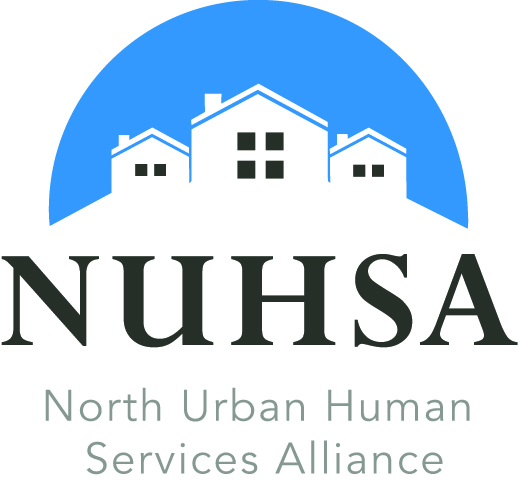 2017 Human Service Awards NominationNomination Deadline: Monday, October 30, 2017By Email: staff@nuhsa.orgBy Mail: NUHSA Award Selection Committee, 
P.O. Box 60215 Shoreline, WA 98160Nominee Name: ________________________________________________________________Agency: _______________________________Email:__________________________________Address: ______________________________________________________________________City: ________________________ Zip: __________________ Phone: (___) ________________Nominated By: __________________________________ Email: ________________________Address: ______________________________________________________________________City: ____________________________ Zip: ________________ Phone: (___) ______________Signature: _____________________________________________________________________Above signature authorizes sharing and publishing of this nominationInstructions:Nominations will be reviewed by a committee of the Board and will be based on answers submitted to the following questions:
1.	What is/are the name(s) of the group(s) or organization(s) served?2.	Which community was the service provided in (must be within North King County including Bothell, Kenmore, Lake Forest Park, Shoreline and/or Woodinville)?3.	Please describe the work that inspired you to nominate this individual or organization for the award.4.	How has the work of the nominee improved the community, enhanced the lives of its residents for which/whom the work was performed or inspired others?5.	What is inspiring, courageous, unusual or innovative about the nominee's achievement?Winners and Nominees will be acknowledged at theNUHSA Annual MeetingTuesday, December 5, 20175:30p.m. – 7:00p.m.Shoreline City Hall Council Chambers17500 Midvale Avenue NorthShoreline, WAQuestions: staff@nuhsa.org